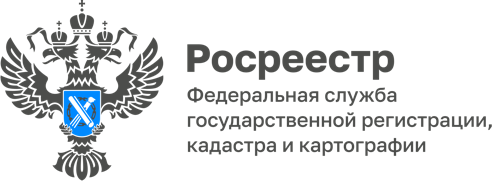 ПРЕСС-РЕЛИЗИнформация для правообладателей земельных участковСообщаем, что Федеральной службой государственной регистрации, кадастра           и картографии создан сервис для самостоятельной оценки соблюдения обязательных требований, который ориентирован на правообладателей земельных участков                             и землепользователей.Сервис предназначен для самостоятельной оценки соблюдения обязательных требований земельного законодательства без осуществления контрольных (надзорных) мероприятий.Для проведения самостоятельной оценки соблюдения обязательных требований необходимо указать адрес или кадастровый номер земельного участка.Для прохождения самообследования необходимо зайти на официальный сайт Росреестра в Интернете, в раздел «Деятельность - Государственный надзор - Государственный земельный надзор», в подраздел «Самостоятельная оценка соблюдения обязательных требований» - https://rosreestr.gov.ru/activity/gosudarstvennyy-nadzor/gosudarstvennyy-zemelnyy-kontrol-nadzor/samostoyatelnaya-otsenka-soblyudeniya-obyazatelnykh-trebovaniy/. Сервис для самостоятельной оценки соблюдения обязательных требований доступен как лицам, авторизовавшимся в личном кабинете официального сайта Росреестра, так и лицам без авторизации.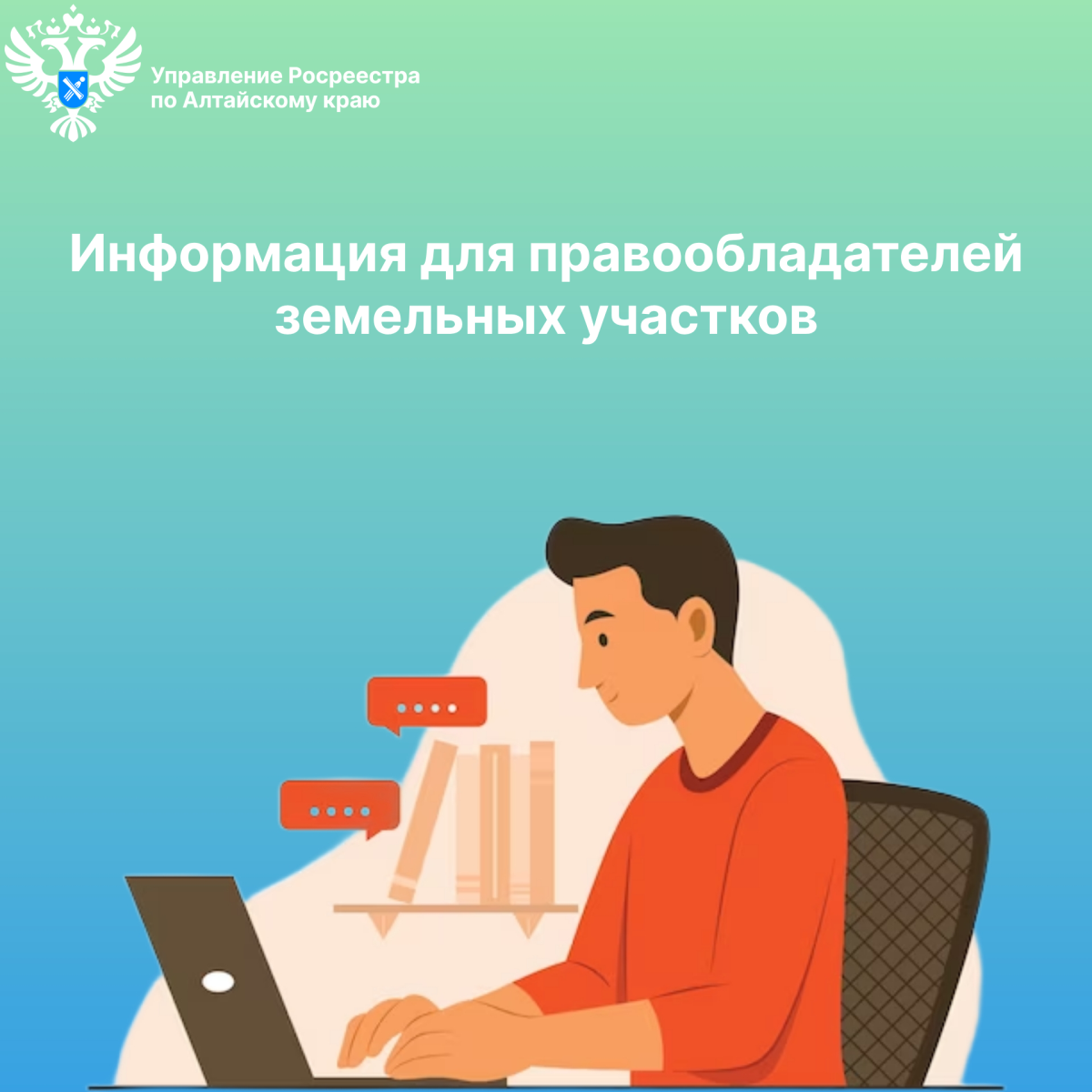 